РЕФЕРАТ ПО АСТРОНОМИИМИФЫ И ЛЕГЕНДЫ  О СОЗВЕЗДИЯХВыполнила:уч. 11 класса "Г"лицея №7Гузенко АннаКрасноярск 2002ВЕСЫ – ЕДИНСТВЕННОЕ "ЖИВОЕ" ЗОДИАКАЛЬНОЕ СОЗВЕЗДИЕДействительно, кажется странным, что среди животных и "полу животных" в Зодиаке есть знак Весы. Свыше двух тысячелетий назад в этом созвездии находилась точка осеннего равноденствия. Равенство дня и ночи могло стать одной из причин, по которой зодиакальное созвездие получило название "Весы".Появление на небе Весов в средних широтах указывало, что пришло время сева, а древние египтяне уже в конце весны могли рассматривать это как сигнал к началу уборки первого урожая. Весы — символ равновесия — могли просто напоминать древним земледельцам о необходимости взвесить собранный урожай.У древних греков Астрея — богиня справедливости с помощью Весов взвешивала судьбы людей. Один из мифов объясняет появление зодиакального созвездия Весы как напоминание людям о необходимости строго соблюдать законы. Дело в том, что Астрея была дочерью всемогущего Зевса и богини правосудия Фемиды. По поручению Зевса и Фемиды Астрея регулярно "инспектировала" Землю (вооружившись весами и завязав повязкой глаза, дабы судить обо всем объективно, снабжать Олимп добротной информацией и беспощадно карать обманщиков, лжецов и всех, кто осмеливался свершить всякого рода несправедливые поступки). Вот Зевс и решил, что Весы дочери следует поместить на небо.КУДА СКАЧЕТ КОЗЕРОГ?Козерог - мифическое существо с телом козла и хвостом рыбы. По наиболее распространенной древнегреческой легенде козлоногий бог Пан, сын Гермеса, покровитель пастухов, испугался стоглавого великана Тифона и в ужасе бросился в воду. С тех пор он стал водным богом, и у него вырос рыбий хвост. Превращенный богом Зевсом в созвездие, Козерог стал владыкой вод и предвестником бурь. Считалось, что он посылает на землю обильные дожди. По другой легенде - это коза Амалтея, вскормившая своим молоком Зевса.Индейцы назвали это созвездие Макара, т.е. чудо-дракон, тоже наполовину козел, наполовину — рыба. Некоторые народы изображали его полукрокодилом — полуптицей. Сходные представления бытовали и в Южной Америке. Когда Солнце вступало в созвездие Козерога, индейцы праздновали Новый год, надевая для церемониальных танцев маски, изображавшие козлиные головы. А вот коренные австралийцы называли созвездие Козерога созвездием Кенгуру, за которым гоняются небесные охотники, чтобы убить его и зажарить на большом костре.У многих древних народов козу почитали как священное животное, в честь козы совершались богослужения. Люди облачались в священные одежды из козьих шкур и приносили дар богам — жертвенного козла.Именно с такими обычаями и с этим созвездием связано представление о "козле отпущения" - Азазеле. Азазель - (козлоотпущение) — имя одного из козлообразных богов, демонов пустыни. В так называемый день козлоотпущения отбирались два козла: один — для жертвоприношения, другой для отпущения в пустыню. Из двух козлов священники выбирали, которого Богу, а которого Азазелю. Сначала приносилась жертва богу, а затем к первосвященнику подводили другого козла, на которого он возлагал руки и тем самым как бы передавал ему все грехи народа. А после этого козла отпускали в пустыню. Пустыня была символом подземного царства и естественным местом для грехов. Созвездие Козерога располагается в нижней части эклиптики. Возможно, это и вызвало представление о преисподней.В созвездии Козерога около 2 тыс. лет назад находилась точка зимнего солнцестояния. Древний философ Макробий полагал, что Солнце, пройдя самую нижнюю точку, начинает карабкаться вверх, словно горный козел, стремящийся к вершине.Таблица № 3: Сравнительные свойства Марса и Земли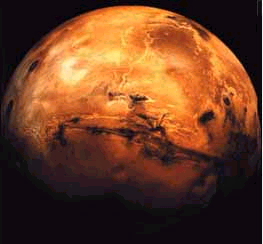 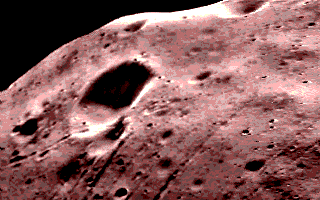 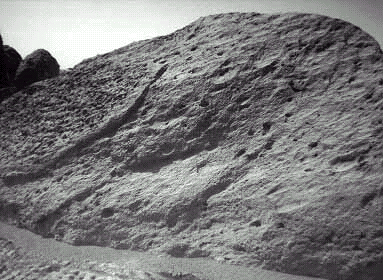 СВОЙСТВАМАРСЗЕМЛЯБольшие полуоси орбит (АЕ)1,521,00Период обращения (лет)1,881,00Диаметр (км)679412756Масса0,111,00Плотность (г/см3)3,95,5Плотность до сжатия (г/см3)3,84,5Ускорение свободного падения0,381,00Критическая скорость (км/с)511Период обращения вокруг оси (ч)24,623,9Площадь поверхности (Земля=1)0,281,00Коэффициент отражения света0.20,5Атмосферное давление0.0061,00Состав атмосферы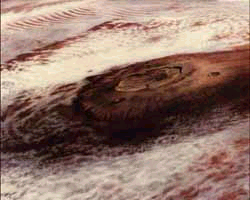 CO2 (95%)N2 (78%)